M a t e r i á lpro zasedání Zastupitelstva města Prostějova, konaného dne  8. 6. 2015Název materiálu:	Rozpočtové opatření kapitoly 60 – rozvoj a investice                                        ZŠ Dr. Horáka – rekonstrukce vodovodního potrubí Předkládá:		Rada města Prostějova			Ing. Zdeněk Fišer, náměstek primátora, v. r.                                                                                    Návrh usnesení:Zastupitelstvo města Prostějova s c h v a l u j e rozpočtové opatření, kterým se:- zvyšuje rozpočet výdajů- snižuje rozpočet výdajůDůvodová zpráva:Předkládané rozpočtové opatření má vliv na rozpočet města.Dojde ke snížení rezervy  RMP o částku 100 000,-- Kč.V rozpočtu města na rok 2015 byla schválena akce „ZŠ Dr. Horáka – rekonstrukce vodovodního potrubí“ ve finanční výši  500 000,-- Kč. Nejvýhodnější nabídku předložila firma „Provádění staveb Olomouc, tř. Kosmonautů 989/8, 772 11 Olomouc, IČ 25385551“ v celkové výši  589 270,-- Kč včetně DPH. Rekonstrukci hlavního vodovodního potrubí, na kterou jsou připojeny jednotlivé pavilony a další rozvody do sociálních zařízení školy, nelze realizovat po etapách.  Rezerva cca 10 000,-- Kč je určena na nepředvídatelné práce, které se mohou při rekonstrukci vyskytnout.Na základě výše uvedených skutečností předkládá ORI ROZOP na celkovou rekonstrukci vodovodního potrubí ve výši 100 000,--KčRada města Prostějova dne 26. 5. 2015 doporučila Zastupitelstvu města Prostějova usnesením č. 5510 schválit výše uvedené rozpočtové opatření.Příloha:              situační plán V  Prostějově:   27. 5. 2015Zpracovala: 	Drahomíra Zhánělová, v. r.Za správnost: 	Ing. Antonín Zajíček, vedoucí Odboru rozvoje a investic, v. r.  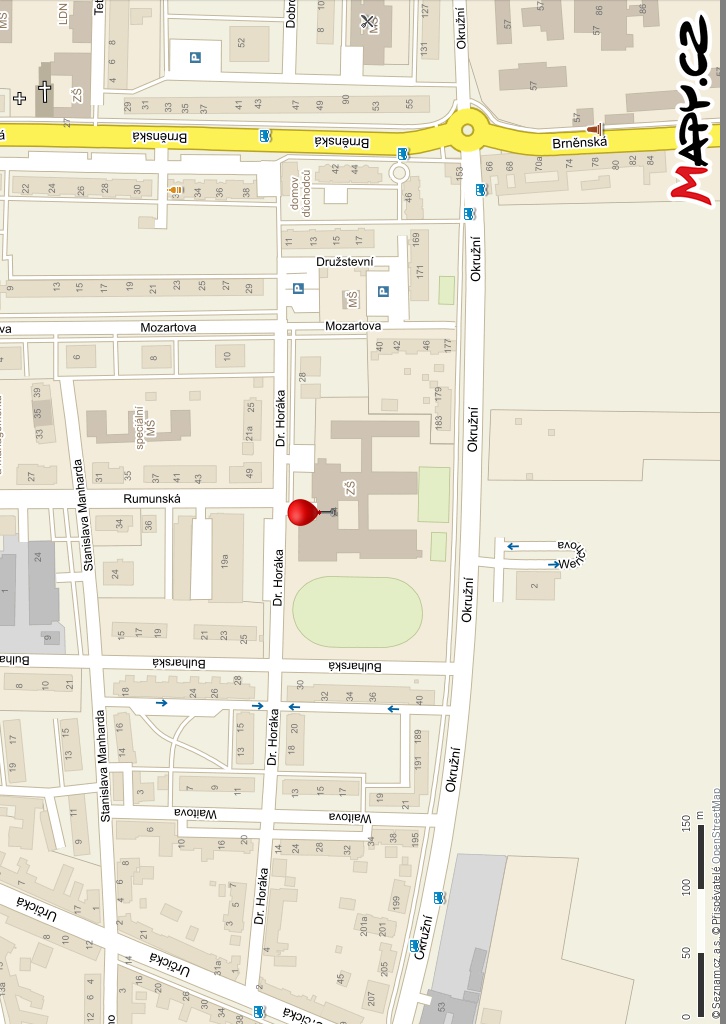 KapitolaODPAPolZPUZOrganizaceO hodnotu v Kč0060311361210600488000000100 000ZŠ Dr. Horáka – rekonstrukce vodovodního potrubíZŠ Dr. Horáka – rekonstrukce vodovodního potrubíZŠ Dr. Horáka – rekonstrukce vodovodního potrubíZŠ Dr. Horáka – rekonstrukce vodovodního potrubíZŠ Dr. Horáka – rekonstrukce vodovodního potrubíZŠ Dr. Horáka – rekonstrukce vodovodního potrubíZŠ Dr. Horáka – rekonstrukce vodovodního potrubíKapitolaODPAPolZPUZOrganizaceO hodnotu v Kč0070640959010700000707100100 000Snížení rezervy RMPSnížení rezervy RMPSnížení rezervy RMPSnížení rezervy RMPSnížení rezervy RMPSnížení rezervy RMPSnížení rezervy RMP